Monthly Seizure Diary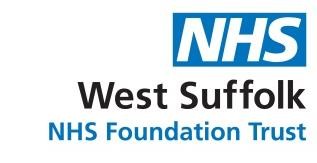 Name…………………………………………………………………………………………………………………………..Date of Birth…………………………………………………………………………Age………………………………..Please send your seizure diary at the end of every month to EpilepsyNurses@wsh.nhs.ukDateTimeSeizure Length Seizure Type Extra Info: Any triggers? Missed doses? Emergency medication taken? Recovery? How long did it take to feel back to normal?